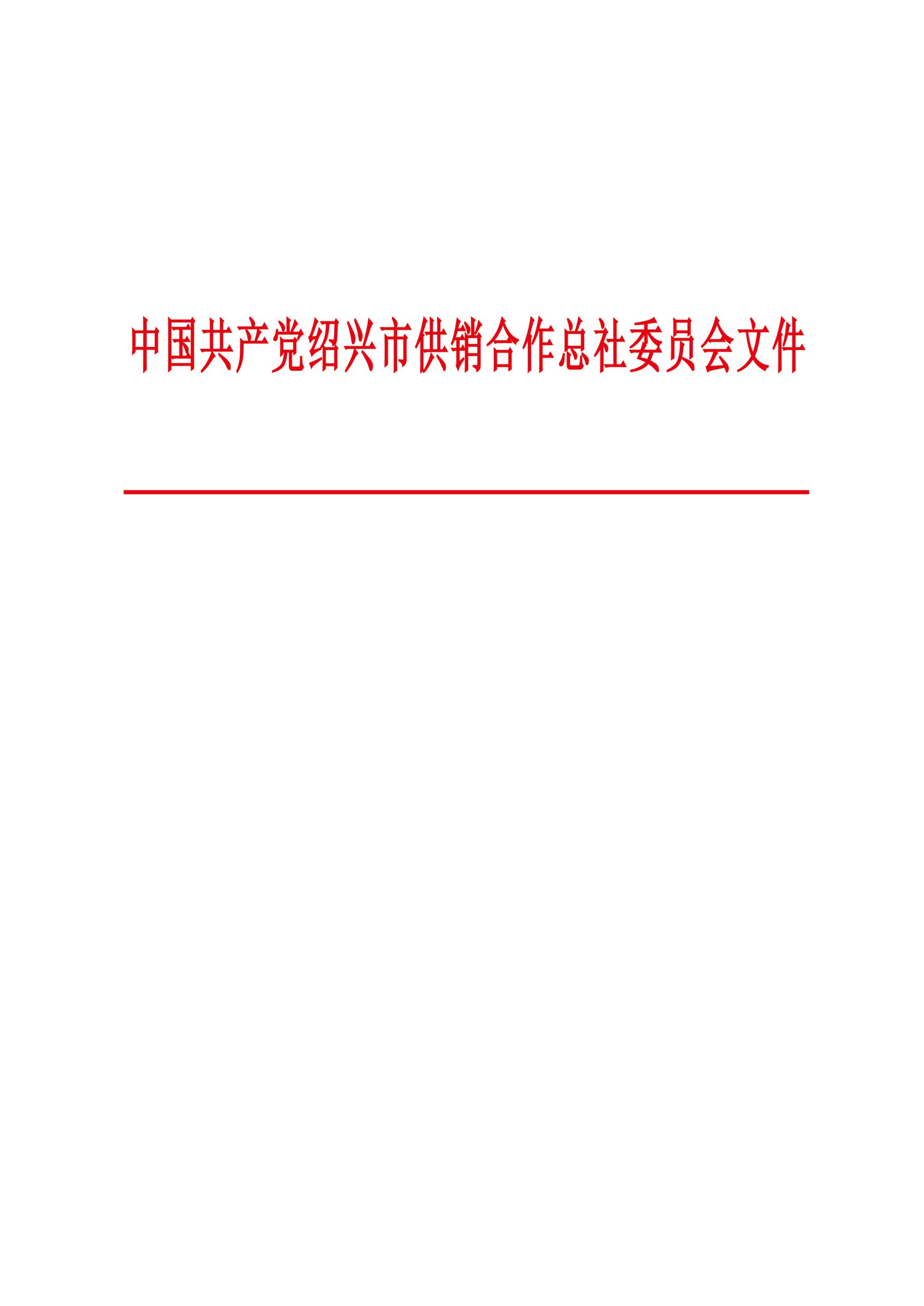 绍供总党〔2021〕8号关于印发《2021年绍兴市供销合作总社党委理论学习中心组学习计划》的通知市社直属机关党委，直属各单位党支部：《2021年绍兴市供销合作总社党委理论学习中心组学习计划》已经市社党委讨论通过，现印发给你们，请遵照执行。附件：2021年绍兴市供销合作总社党委理论学习中心组学习计划中共绍兴市供销合作总社委员会2021年4月25日附件2021年绍兴市供销合作总社党委理论学习中心组学习计划2021年是中国共产党成立100周年，是“十四五”开局之年，加强领导干部理论武装工作至关重要。为深入学习贯彻习近平新时代中国特色社会主义思想，落实《中国共产党党委（党组）理论学习中心组学习规则》、省委《实施办法》和市委《实施意见》，根据中央、省委和市委有关部署，结合市社中心工作，现就2021年市供销合作总社党委理论学习中心组学习安排如下：一、学习重点坚持不懈学习马克思列宁主义、毛泽东思想和中国特色社会主义理论体系，特别是把学习贯彻习近平新时代中国特色社会主义思想作为首要政治任务，坚持读原著、学原文、悟原理，自觉主动学、及时跟进学、联系实际学、笃信笃行学，切实增强“四个意识”，坚定“四个自信”，做到“两个维护”，自觉学习践行习近平总书记的系列重要讲话精神、对浙江对绍兴的一系列重要批示指示精神和对供销合作社工作的重要指示精神，认真贯彻落实中华全国供销合作社第七次代表大会精神，为忠实践行“八八战略”、奋力打造“重要窗口”、加快实现“四个率先”，持续深化供销社综合改革和“三位一体”农合联改革提供坚强思想保证和强大精神支撑，全面助力乡村振兴，谱写新时代供销合作事业新篇章，以优异成绩庆祝建党100 周年。1.深入学习领会习近平新时代中国特色社会主义思想的基本精神、基本内容、基本要求。深入学习《习近平谈治国理政》（一至三卷）、《习近平在浙江》，用好《习近平新时代中国特色社会主义思想学习纲要》和《习近平新时代中国特色社会主义思想学习问答》等理论读物，进一步深刻认识这一重要思想是从新时代中国特色社会主义全部实践中产生的理论结晶，是引领中国、影响世界的21世纪中国马克思主义，是博大精深、逻辑严密的科学理论体系。坚持在学习领悟理论品格、思想风范和人格魅力上用功着力，深刻把握这一重要思想蕴含的崇高真挚的人民情怀、家国情怀、民族情怀、天下情怀，努力在增进政治认同、思想认同、理论认同、情感认同上达到新高度，在改造主观世界和客观世界上取得新进步。2.深入学习领会习近平总书记关于学习党史的重要论述。围绕庆祝中国共产党成立100周年，结合在全党开展的党史学习教育，全面系统学习党的一百年历史，深入了解我们党走过的光辉历程、积累的宝贵经验、形成的光荣传统、铸就的卓著功勋，深刻认识党的领导是人民的选择、历史的选择，更加自觉地从党的历史中汲取开拓前进的智慧和力量，传承红色基因，永葆政治本色，恪守人民情怀，强化历史担当，为实现新时代党的历史使命不懈奋斗。把学习党史与学习新中国史、改革开放史、社会主义发展史结合起来，切实增强坚持中国共产党领导和中国特色社会主义制度的自觉性坚定性。3.深入学习领会习近平总书记关于立足新发展阶段、贯彻新发展理念、构建新发展格局的重要论述。全面准确学习习近平总书记在党的十九届五中全会及专题研讨班上的重要讲话精神，深刻认识进入新发展阶段、贯彻新发展理念、构建新发展格局明确了我国发展的历史方位、现代化建设的指导原则和经济现代化的路径选择。深刻理解新发展阶段是我国社会主义发展进程中的一个重要阶段，是我们党带领人民迎来从站起来、富起来到强起来历史性跨越的新阶段;新发展理念回答了关于发展的目的、动力、方式、路径等一系列理论和实践问题，必须将其贯穿发展全过程和各领域;构建新发展格局是关系我国发展全局的重大战略任务，关键在于经济循环的畅通无阻，最本质的特征是实现高水平的自立自强。要通过深入学习，准确把握新发展阶段，深入贯彻新发展理念，加快构建新发展格局，推动“十四五”时期高质量发展，确保全面建设社会主义现代化国家开好局、起好步。4.深入学习领会习近平总书记在庆祝中国共产党成立100周年大会上的重要讲话精神。深刻认识习近平总书记重要讲话的重大历史意义和时代内涵，深刻认识从建党的开天辟地，到新中国成立的改天换地，到改革开放的翻天覆地，再到党的十八大以来党和国家事业取得历史性成就、发生历史性变革，根本原因在于我们党始终坚守为中国人民谋幸福、为中华民族谋复兴的初心和使命;全面系统把握习近平总书记重要讲话对新的历史起点上推进党和国家事业的新部署新要求，以一往无前的奋斗姿态、风雨无阻的精神状态，勇于推进伟大社会革命和自我革命，不断交出新时代坚持和发展中国特色社会主义的合格答卷。5.深入学习领会习近平法治思想。深刻认识习近平法治思想从历史和现实相贯通、国际和国内相关联、理论和实际相结合上回答了新时代为什么实行全面依法治国、怎样实行全面依法治国等一系列重大问题，是顺应实现中华民族伟大复兴时代要求应运而生的重大理论创新成果，是马克思主义法治理论中国化最新成果，是习近平新时代中国特色社会主义思想的重要组成部分，是全面依法治国的根本遵循和行动指南，坚持吃透基本精神、把握核心要义、明确工作要求，切实把习近平法治思想贯彻落实到推进经济社会发展的全过程。6.深入学习领会习近平总书记关于意识形态工作的重要论述。深刻认识马克思主义是社会主义意识形态的旗帜和灵魂，必须始终坚持马克思主义在意识形态领域指导地位的根本制度，自觉坚定主心骨、把准定盘星，筑牢共同思想基础，凝聚强大精神动力;围绕建党100周年等重要时间节点，认真做好意识形态领域风险预警研判，旗帜鲜明批驳历史虚无主义等错误思潮，稳妥管控抹黑党的领导、抹杀小康成就、唱空发展前景等负面论调，不断壮大积极健康向上的主流思想舆论;深入贯彻落实《党委（党组）意识形态工作责任制实施办法》，强化各级党委主体责任，牢牢掌握意识形态工作领导权和话语权。7.深入学习领会习近平总书记关于发扬斗争精神、防范风险挑战的重要论述。深刻认识坚持斗争、不懈斗争、在斗争中前进是中国共产党人的本色，越是前景光明，越是要增强忧患意识、防范风险挑战，勇于进行具有许多新的历史特点的伟大斗争;深刻认识世界百年未有之大变局进入加速演变期，错综复杂的国际环境带来新矛盾新挑战，我国已转向高质量发展阶段，社会主要矛盾变化带来新特征新要求，我国发展仍处于重要战略机遇期，但机遇和挑战都有新的变化。要统筹中华民族伟大复兴战略全局和世界百年未有之大变局，发扬斗争精神，增强机遇意识和风险意识，准确识变、科学应变、主动求变，善于在危机中育先机、于变局中开新局，抓住机遇，应对挑战，趋利避害，奋勇前进。8.深入学习领会习近平新时代中国特色社会主义思想的科学思想方法和工作方法。深刻理解和掌握习近平新时代中国特色社会主义思想贯穿的马克思主义立场观点方法，深刻认识这一思想既讲是什么、为什么，又讲怎么看、怎么办，是坚持和运用辩证唯物主义和历史唯物主义的光辉典范，为顺利推进党和国家事业发展提供了科学方法论指引。进一步发扬我们党学哲学用哲学优良传统，努力掌握科学思想方法和工作方法，不断提高战略思维、历史思维、辩证思维、创新思维、法治思维、底线思维能力，更加注重坚持系统观念，全面协调推动各领域工作和社会主义现代化建设。9.深入学习领会党的十九届六中全会精神。原原本本、全面准确学习领会习近平总书记在党的十九届六中全会上的重要讲话精神，认真研读党的十九届六中全会文件，深刻理解党的十九届六中全会提出的一系列重大理论观点、重大工作部署，自觉把思想和行动统一到讲话精神和全会决策部署上来。10.立足绍兴实际开展重点专题学习。深入学习习近平同志在浙江工作期间作出的一系列重大决策部署和对绍兴工作的重要指示批示精神，深入学习党的十八大以来习近平总书记对浙江工作的一系列重要指示批示精神，特别是2020年春天习近平总书记考察浙江时的重要讲话精神。深入学习领会省委十四届七次、八次全会和市委八届八次、九次全会精神，弘扬新时代“胆剑精神”，打好以“两业经”“双城计”“活力城”为主要内容的高质量发展组合拳，率先走出争创社会主义现代化先行省的市域发展之路。11.深入学习中央一号文件、中央、省委、市委农村工作会议及省委、市委相关文件精神。认真学习贯彻2021年中央一号文件《中共中央 国务院关于全面推进乡村振兴加快农业农村现代化的意见》、习近平总书记对供销合作社工作的重要指示和中央、省委、市委农村工作会议精神及省委《关于进一步深化生产供销信用“三位一体”改革推动农合联更好服务乡村振兴的若干意见》（浙委办发〔2019〕84号）、《全市深化“三位一体”农合联改革任务分解》（绍市委办传〔2020〕7号）等相关文件精神。紧紧围绕“三位一体”改革示范市创建目标，开展“弘扬三气、提升三力”作风建设专项活动，推进农合联实体化建设，整合为农服务平台；推进数字化建设，打造四大应用平台；推进品牌化建设，创新我市农产品区域公共品牌培育运营模式；深化再生资源回收站点建设，规范提升国有粮批市场“米袋子”和国有农贸市场“菜篮子”工程，推进对口援建等重点工作。二、学习要求1.提高思想认识。党委理论学习中心组是市社党委班子在职学习的重要组织形式，要始终聚焦政治学习定位，在提升政治判断力、政治领悟力、政治执行力上下功夫，在提升学习思想性、理论性上下功夫。中心组成员要进一步提高对中心组学习重要性的认识，切实增强学习的自觉性主动性，充分发挥党委理论学习中心组的示范引领作用。2.规范学习制度。结合以上重点内容和供销工作实际，制定年度专题学习计划，精心组织实施，着力提高学习效果，确保理论学习始终围绕全局大局、服务中心工作。要严格落实中央和省委、市委关于中心组学习组织形式的规定要求，规范执行中心组学习考勤、学习记录等日常管理制度，推动理论学习往深里走、往实里走、往心里走。3.用好学习资料。在学习马列经典著作、中央重要文献和法规制度、中央领导同志讲话的基础上，重点学习《习近平谈治国理政》（一至三卷）、《习近平在浙江》，习近平总书记在各分领域《学习纲要》、《学习问答》以及《2021年理论热点面对面》等权威读本和中央宣传部《党委中心组学习参考》等重点资料和《之江新语》《干在实处 走在前列》等重要著作。用好省委宣传部专题制发的《学习推荐书目》、《理论学习参阅》等学习资料。4.丰富学习方式。中心组学习坚持集体学习与个人自学相结合、集中研讨与专家辅导相结合、“请进来” 与“走出去”相结合，切实做到灵活多样、学用相长。坚持以集体学习研讨为主，安排好重点发言，确保集体研讨有思考、有深度、有见地，防止以一般性传达学习代替研讨式深入学习，防止以具体业务内容的学习冲淡政治理论学习的主题。5.坚持学用结合。将大学习与大调研结合起来，弘扬马克思主义学风，坚持既向书本学又向实践学、向人民群众学，学以致用、用以促学。将理论学习与中心工作统筹结合，进一步推进省级“三位一体”改革示范市创建，深化“三驻三服务”工作，推动解决一批群众、企业和基层最关心最直接最现实的问题，把学习成果不断转化为解决实际问题、推动实际工作的过硬本领和能力，不断增强人民群众的获得感、幸福感、安全感。附件：2021年市社党委理论学习中心组学习计划表附件2021年市社党委理论学习中心组学习计划表注：根据形势需要，具体安排可作适当调整、序号主   题形 式主讲人（主持人）时间1中华全国供销合作总社理事会主任、党组副书记喻红秋在浙江调研座谈会上的讲话精神专题学习会中心组成员交流1月2《论党的宣传思想工作》专题学习会分管领导主持2月3学习贯彻全市深化“三位一体”改革工作会议暨农合联理事会扩大会议精神专题学习会中心组成员交流3月4习近平总书记在党史学习教育动员大会上的重要讲话专题学习会分管领导主持3月5《习近平在浙江》采访实录专题学习会中心组成员交流4月6《中国共产党地方组织选举工作条例》《中国共产党思想道德准则》专题学习会分管领导主持5月7党史专题辅导报告专题学习会有关领导专家6月8习近平总书记在庆祝中国共产党成立100周年大会上的重要讲话专题学习会中心组成员交流7月9习近平总书记关于网络强国的重要论述专题学习会分管领导主持8月10《习近平新时代中国特色社会主义思想学习问答》和外交、经济、法治、生态、国防等领域思想《学习纲要》专题学习会分管领导主持9月11深化廉政教育，筑牢思想防线专题学习会中心组成员交流9月12习近平总书记关于意识形态的重要论述专题学习会分管领导主持10月13党的十九届六中全会精神专题学习会分管领导主持11月14数字化改革与农合联实践探索专题学习会中心组成员交流12月抄送：派驻纪检监察组。绍兴市供销合作总社办公室                2021年4月25日印发